Magyar falu MFP-EIM/2020Elhagyott ingatlanok közcélra történő megvásárlásaTámogatást igénylő neve: Sárszentmihály Községi Önkormányzat Projekt címe: Elhagyott ingatlan közcélra történő megvásárlása SárszentmihályonTámogatási összeg: 4 996 495 Ft Megvalósítási időszak: 2021.01.15- 2022.04.30. Projekt azonosító: 3113431330 A projekt célja a Sárszentmihály Lívia utca 9. szám alatti 1163 m2-es elhagyott ingatlan megvásárlása. A tervezett beruházás illeszkedik a pályázati felhívás céljaihoz, mert jelenlegi állapotában az ingatlan rontja a településképet, az ingatlanon parlagfű és számos más gyomnövény szétterjedt, továbbá több esetben illegális szemétlerakás is történt a területen. Elhelyezkedése miatt a település többi rendezett részét és az ott lakók komfortérzetét rontja. Az ingatlan megvásárlását követően, közcélú, rendezett hulladék gyűjtőpontot, speciális gyűjtőhelyet kívánunk kialakítani, mely a környezetvédelmi célokat is szolgálja. A gyűjtőhely további egyéb közcélú ingatlan hasznosítást / beépítést nem zárja ki (közösségi tér pl.), és a parki környezet öreg fák megtartásával számol. A területre a Lívia utcáról, bejáró építése szükséges. A telek rendezését követően, tereprendezés után a telken belüli járműközlekedés, nehézjármű megfordulásra alkalmas stabilizált terület kerül kialakításra, valamint zárt gyűjtőkonténerek elhelyezésére alkalmas felületek is létesülnek. Az ingatlanon lévő nagyméretű, öreg fák (gesztenye) dendrológiai szakvéleményezése szükséges a közcélú használatot megelőzően, illetve a szakvéleményben előírt feladatok elvégzése (fakivágás, nyesés, egyéb ápolás). Az ingatlant feltáró bejáró kőstabilizációval készül, alatta D4-500 vasbetoncső áteresszel. Az ingatlan bejárója 6 m széles, a bejáró alkalmas egymás mellett egyidejűleg két jármű elhaladására. A belső tér kisebb tereprendezése szükséges, az irtási munkák elvégzése után, illetve humuszleszedés. Az előirányzott kőstabilizációval időjárástól függetlenül közlekedhető belső organizációs tér a helyszínrajzon jelöltek szerint mintegy 250 m2. A kialakításnak megfelelően az ingatlanra nehézjármű és személygépjármű is beközlekedhet és megfordulhat. Kiinduló állapot: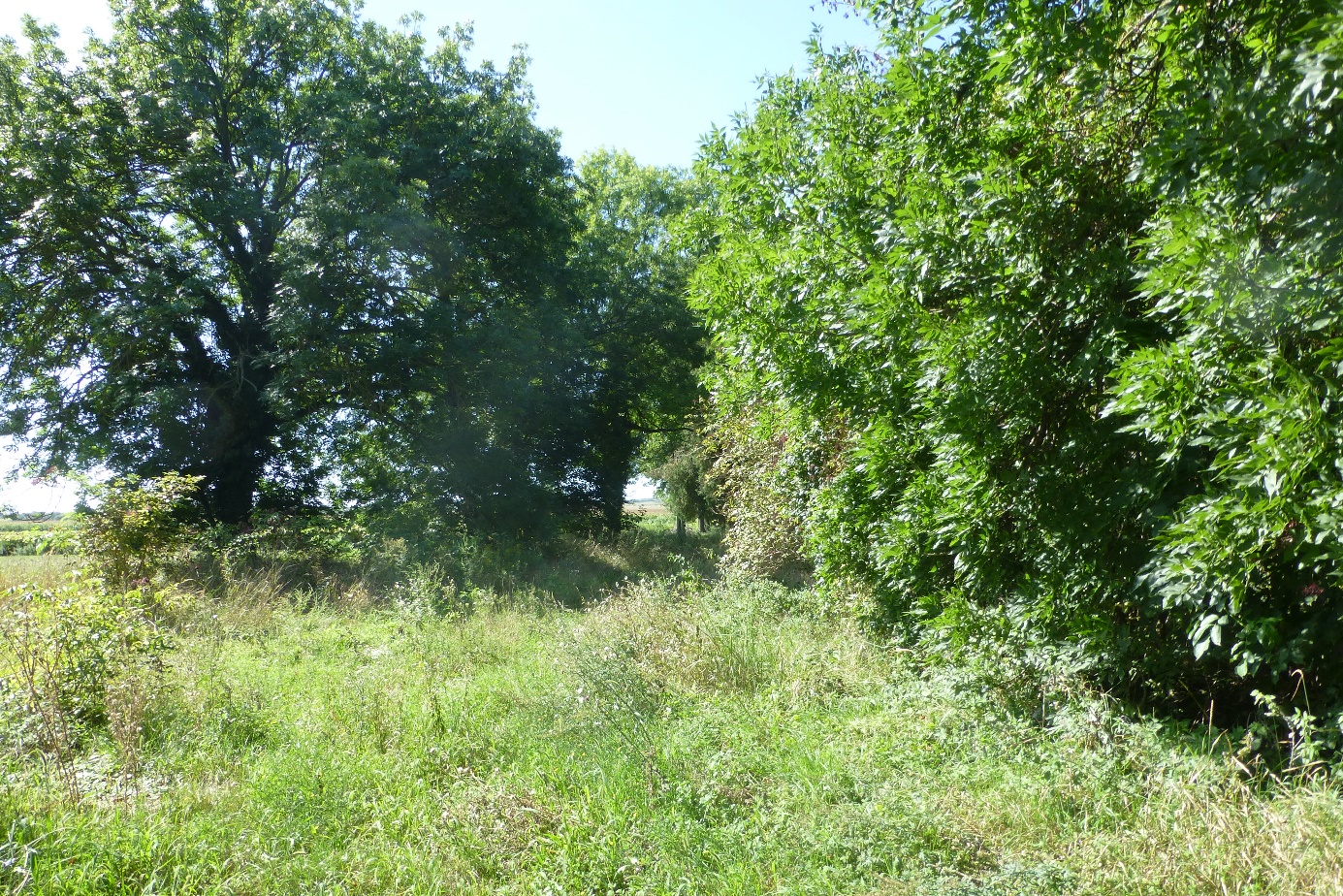 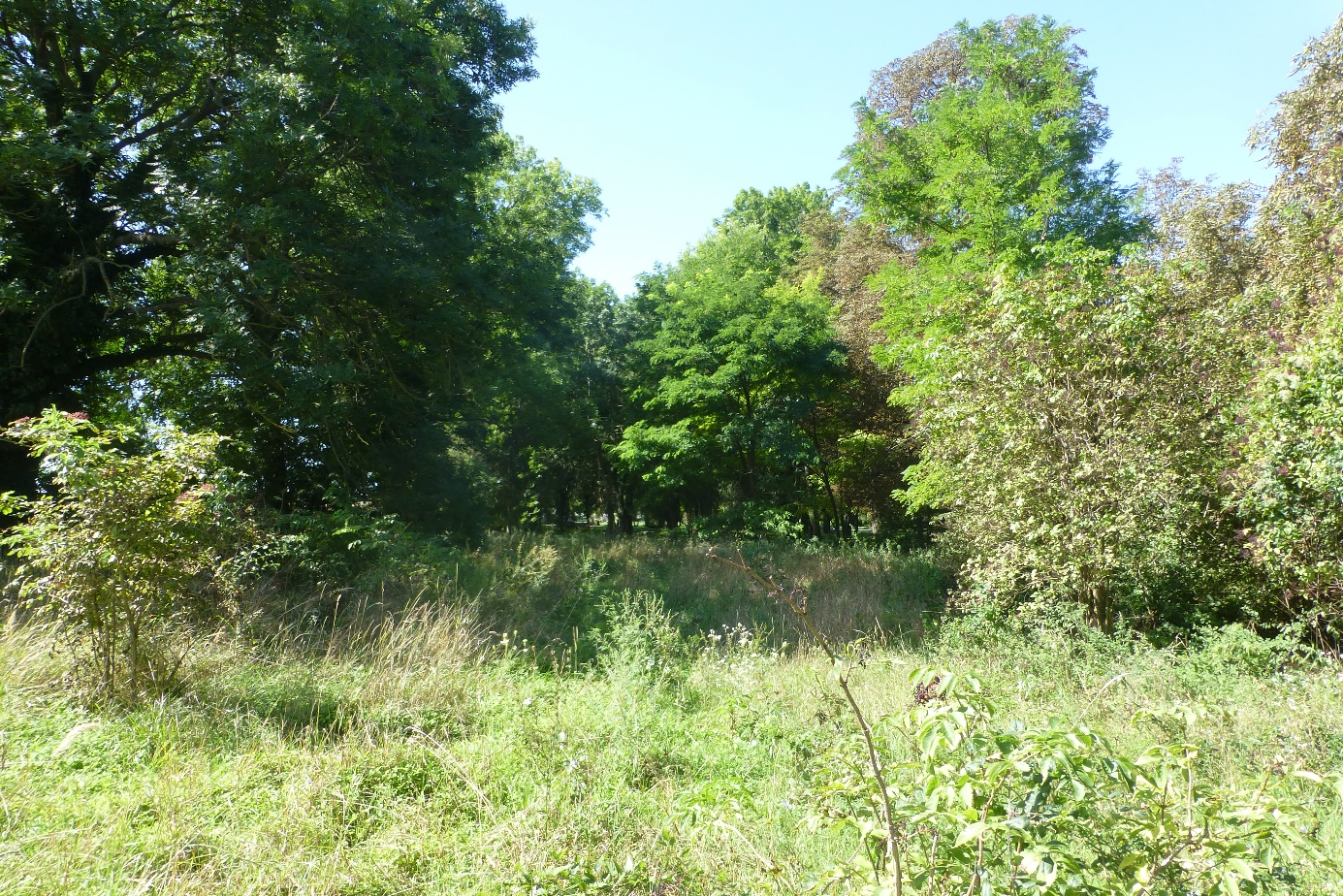 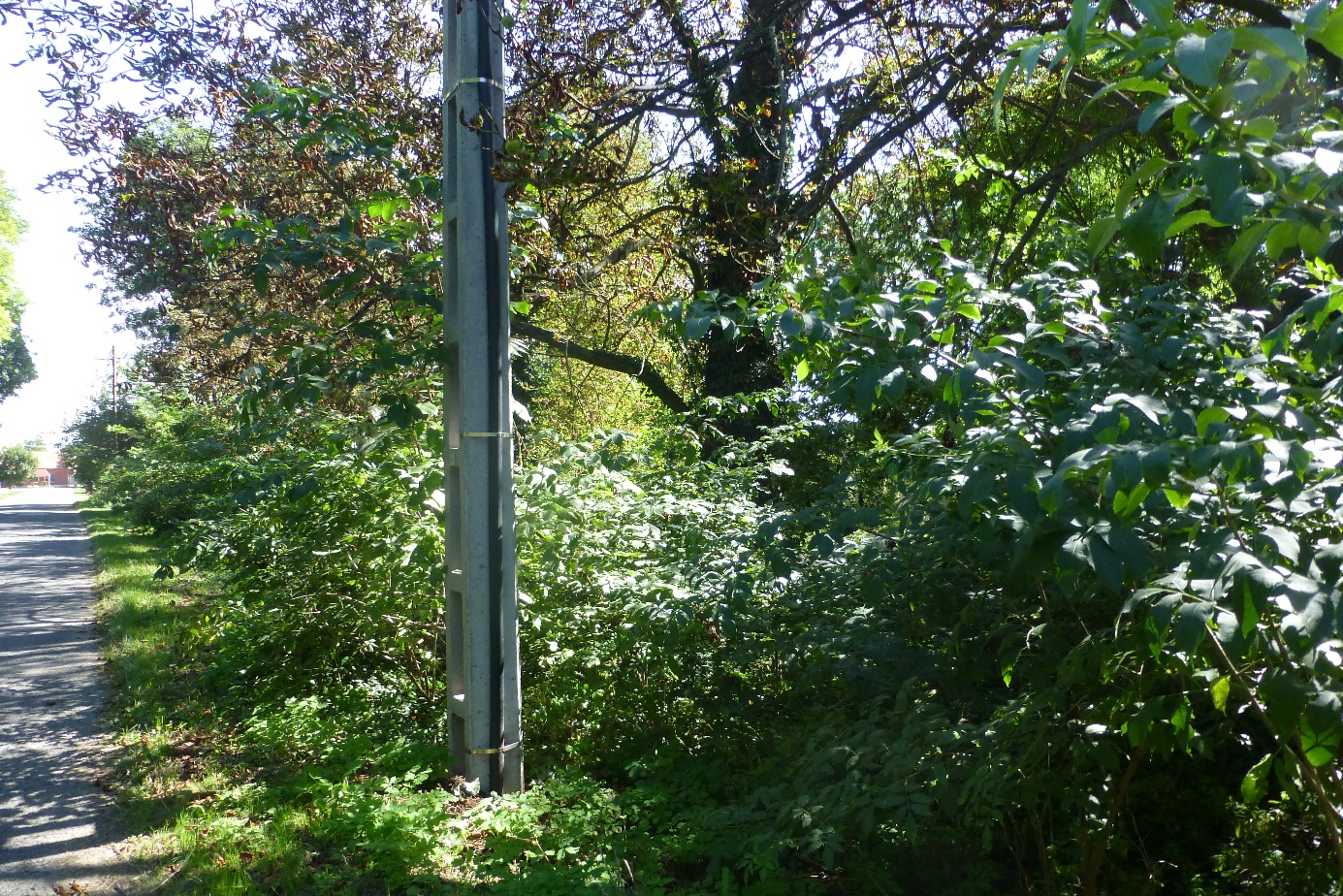 